Gegenstand: Didaktik (und Praxis)Topic: Total Physical Response / language acquisition Farbcode:Blau hinterlegt. = Bloom’sche Taxonomie angewandt.Grün hinterlegt = Scaffolding angewandtBezug zum BAfEP-Lehrplan (BGBl. II - Ausgegeben am 27. Juli 2016 - Nr. 204):III. Jahrgang:5. Semester (Kompetenzmodul 5):Bildungs- und Lehraufgabe:Die Schülerinnen und Schüler könnenim Bereich „Lernen“	-	Mehrsprachigkeit unter besonderer Berücksichtigung des Zweitspracherwerbs argumentieren.Lehrstoff:Bereich „Lernen“:Ausdrucksformen des Kindes in den Bereichen Bewegung, Musik, Grafik, Kommunikation, Erst- und Zweitspracherwerb, MehrsprachigkeitIV. Jahrgang:8. Semester (Kompetenzmodul 8):Bildungs- und Lehraufgabe:Die Schülerinnen und Schüler könnenim Bereich „Lernen“	-	die Entwicklung lernmethodischer Kompetenzen erklären,	-	Instrumente zur Einschätzung der Sprachentwicklung vergleichen,	-	Maßnahmen zur Sprachförderung auf Grundlage systematischer Einschätzung entwickeln.Lehrstoff:Lernmethodischer Ansatz, Einschätzung und Förderung der Sprachentwicklung unter besonderer Berücksichtigung des Zweitspracherwerbs, Bildungsorte außerhalb elementarer BildungseinrichtungenPraxis (S80):6. Semester (Kompetenzmodul 6):Bildungs- und Lehraufgabe:Die Schülerinnen und Schüler könnenim Bereich „Kommunikation und Sprache“	-	Sprachkompetenz des 0 bis 6 -jährigen Kindes fördern.Lehrstoff:Bereich „Kommunikation und Sprache“:Total Physical Response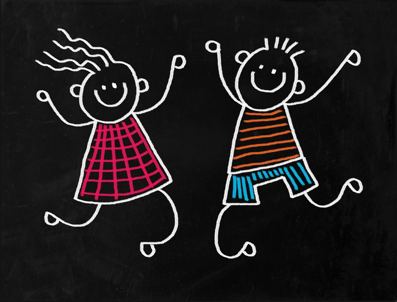 Task 1:Work on your own.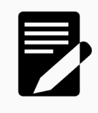 What do you associate with the terms “Total Physical Response” and “Action Story”? 
Take notes and share your ideas with a partner for 1-2 minutes.Task 2:Work on your own.Look at the word cloud and together with a partner try to find out what the words mean. You can also look up unknown words.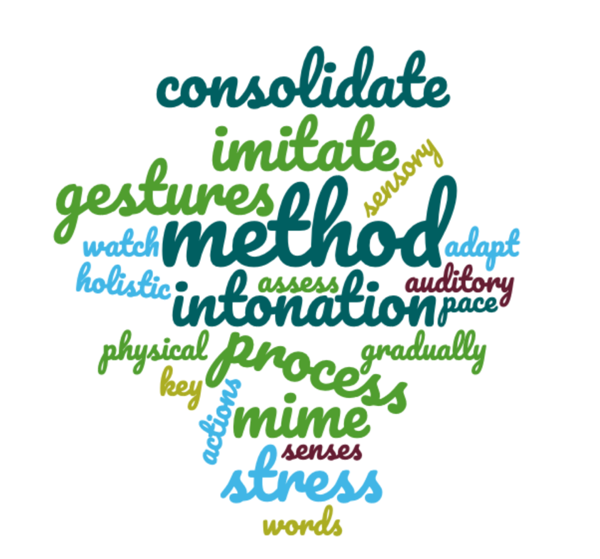 Task 3:Work on your own.Watch the video and fill in the table. 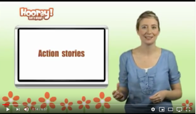 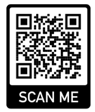 https://www.youtube.com/watch?v=1Mk6RRf4kKs      Compare your notes in pairs of three.Task 4:Get together in pairs. 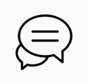 Discuss why TPR is a holistic method.Collect advantages and disadvantages of this method via Padlet.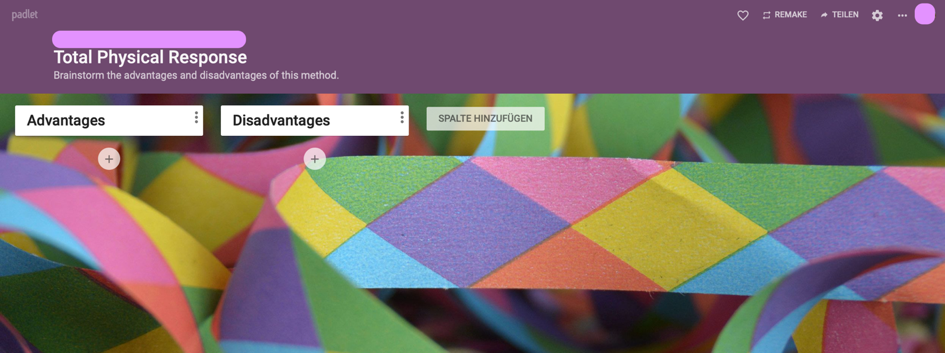 Task 4:Work in groups of four. 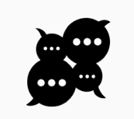 Search for a song, story or a nursery rhyme and create a lesson plan for a short TPR session. 
Make a list of materials you need. Present your lesson plan to your classmates and give each other feedback.Task 5: Match the sentence halves to summarise the information about TPR. There are two sentence endings that you do not need to use:Possible follow-up activities: 1. Prepare the materials (flashcards…) for the TPR session and try out the activity in your practice nursery school or with your classmates. Give each other feedback.Pictures taken from: https://thenounproject.com und PixabayActivity Type/Method andClassroom Format (group work, pair work, …)Brainstorming Working with new words – word cloud Watching a video, note-taking (= understanding) Comparing notes with partners (= remembering) Discussion of pros and cons (= analysing) Create/plan a short TPR session (= creating)Present your lesson plan to classmates and give feedback (Possible follow-up:) Try out the TPR session in practice nursery school or with classmates (= applying)Debriefing session, matching exerciseTime2x 50 min.Resources (handout, book, …)Video (06:57 min.): Total Physical Responsehttps://www.youtube.com/watch?v=1Mk6RRf4kKs (17.01.2020)Student’s worksheetContent-Related Learning OutcomeStudents know the principle of the TPR-methodStudents can apply the knowledge to create/plan  a short TPR session(Students  can apply the knowledge and carry out the TPR method in the practice nursery)Language-Related Learning OutcomeStudents know basic words and expressions for talking about the TPR method of language acquisition  Students know different phrases for discussion and use them in the discussionsAdditonal materialsAus: Isolde Plangg-Tauschitz/Sabine Zangerl. Careers in Childcare NEU – Fachsprache Englisch für Elementarpädagogik und Kinderbetreuung, Veritas Verlag, 2017. (Schulbuchnummer: 185.116)Unit 1: Activities for children (p 8-20)Unit 8: Supporting language development (p 120-125)Solutions Task 5Solution: 1g, 2c, 3a, 4h, 5b, 6i, 7e, 8f, 9dAction storiesPhase 1Phase 2Phase 3Phase 4Phase 5TPR was created bytheir parents/carers demonstrate and instructTPR is based on the experiencerather than learn it as we do additional languages.When children learn their mother tonguebecause language learning happens naturally.No one requires very small children to speak, of how humans learn their first language.The result is that we acquire our mother tongue,because with the physical action all students are able to understand and use the target language.TPR has a lot of benefits supports effective learning.The combination of movement with language physical activity will respond well to TPR.Kinaesthetic learners who respond well toAmerican psychologist Dr. James Asher.It works well with mixed-ability classeswhen they do not want to.only to listen and understand.especially for beginners and young learners